　附件2：　　坡头区财政局处理政府信息公开申请流程图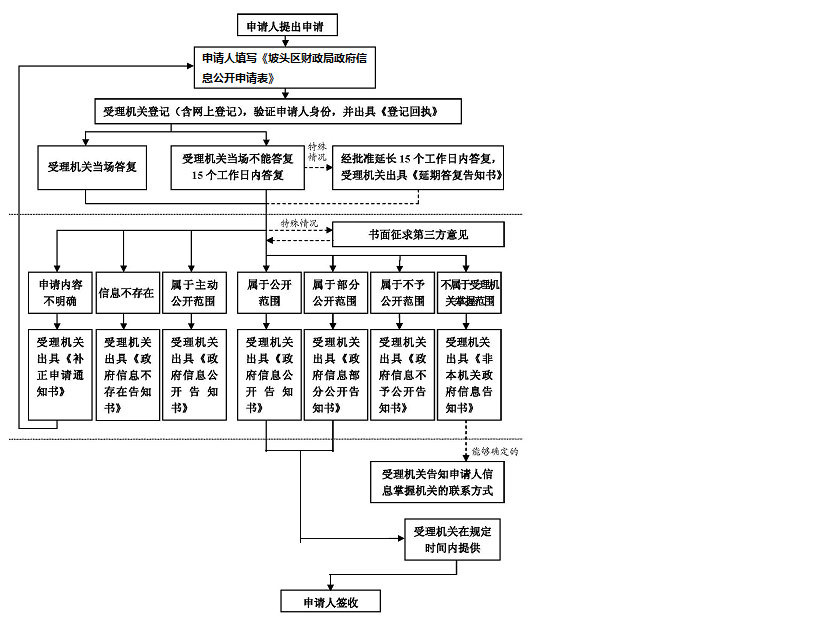 